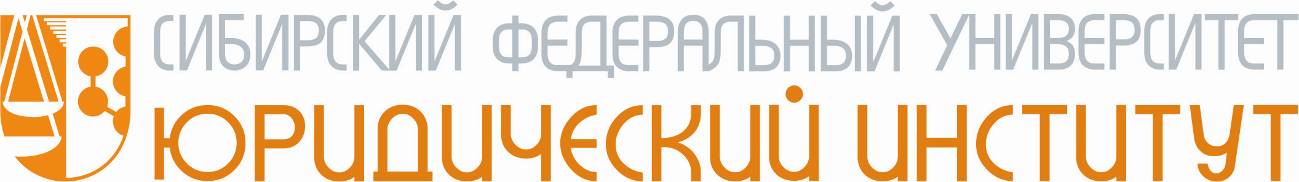 И Н Ф О Р М А Ц И О НН О Е   П И С Ь М ОУважаемые коллеги!Приглашаем Вас принять участие в XII Всероссийской научно-практической конференции «Енисейские политико-правовые чтения», которая состоится 20-21 сентября 2019 года в Юридическом институте Сибирского федерального университета.Работа конференции будет проходить в форме заседания тематических круглых столов:- «Цифровизация конституционных прав и свобод: пределы и ограничения реализации прав человека в информационно-телекоммуникационной сети "Интернет" (российский и международный опыт)»;- «Актуальные проблемы правового обеспечения бизнеса»;- «Проблемы международного сотрудничества по гуманитарным вопросам в условиях кризиса системы международных отношений»;- «Современные направления методики расследования преступлений (процессуальные и криминалистические аспекты)»;- «25 лет со дня принятия ГК РФ: осмысление пройденного пути и взгляд в будущее»;- «Актуальные проблемы цивилистического процесса»;- «Политико-юридическое познание и практика»;- «Теоретико-прикладные аспекты антикриминальных мер безопасности»;- «Effective use of "soft power" tools in international affairs»;- «Historical and Philosophical Foundations of Legal Dogmatics».Форма участия в конференции – очная. Вопрос о дистанционной форме участия может быть принят председателем круглого стола.По итогам конференции планируется издание электронного сборника научных статей участников. Сборнику буду присвоены коды ISBN, УДК и ББК. По решению оргкомитета  отдельным участникам конференции будет предложено продолжить исследование проблемы, освещенной в докладе, подготовив публикацию (не более восьми внешних участников или коллективов участников) в «Журнал Сибирского федерального университета. Гуманитарные науки» (входит в перечень ВАК, индексируется в Scopus, ядре РИНЦ) при условии соблюдения требований к статьям издания, а также сроков представления материалов (http://journal.sfu-kras.ru/series/humanities/publication).Регистрация участия осуществляется посредством представления регистрационной карточки по адресу: eucaliptus@yandex.ru. Срок регистрации и подачи материалов - до 15 сентября 2019 года. Организационный взнос с участников не взимается. Расходы по участию (проезд, проживание, питание) осуществляются за счет участника самостоятельно.Полная программа мероприятия будет опубликована на сайте Юридического института СФУ в июле 2019 года: http://law.sfu-kras.ru. Наш адрес: 660075, г. Красноярск, ул. Маерчака, д. 6Контактное лицо: Москалев Георгий Леонидович – зам. директора Юридического института по науке, канд. юрид. наук, доцент кафедры уголовного права (eucaliptus@yandex.ru)Требования к оформлению статей в сборник XII Всероссийской научно-практической конференции «Енисейские политико-правовые чтения»20-21 сентября 2019Материалы представляются до 15 сентября . в электронном виде по адресу: eucaliptus@yandex.ru Материалы, поступившие позже 15 сентября 2019 года, а равно не отвечающие тематике круглого стола, оформленные с нарушением установленных требований, содержащие признаки недобросовестного заимствования и/или не отвечающие признакам научного материала могут быть отклонены редколлегией сборника.При оформлении докладов следует руководствоваться следующими требованиями:-	поля - . со всех сторон;-	шрифт - Times New Roman, размер 12;-	отступ абзаца - .;-	межстрочный интервал – одинарный;-	в левом верхнем углу указывается УДК;-	рекомендуемый объем работы вместе со списком использованных источников – 5-7 страниц.Название доклада пишется заглавными буквами жирным шрифтом, выравнивается по центру. Под названием доклада указывается Ф.И.О. докладчика (шрифт – жирный). На следующей строке указывается научный руководитель (для аспирантов) его ученая степень и фамилия/инициалы (шрифт – жирный). Строкой ниже следует указать название университета (нежирным курсивом).Для обозначения заимствованного фрагмента внутри текста помещают отсылку к списку использованных источников. Отсылку, содержащую порядковый номер источника, на который ссылаются, приводят в квадратных скобках. Сведения об источниках в списке приводят в виде библиографических записей, составленных по ГОСТ 7.1, ГОСТ 7.80 и ГОСТ 7.82. Список использованных источников группируется в алфавитном порядке.Работы аспирантов представляются вместе со скан-копией рецензии научного руководителя, заверяющей соответствие материалов предъявляемым требованиям, проверки в системе «Антиплагиат» и рекомендации к опубликованию в сборнике.Образец оформленияРЕГИСТРАЦИОННАЯ КАРТОЧКА УЧАСТНИКАXII Всероссийской научно-практической конференции «Енисейские политико-правовые чтения»20-21 сентября 2019ФИОСведения об авторе (научная степень, ученое звание, организация, должность)Название докладаНазвание круглого столаКонтактный телефонE-mail